Introducing a new kind of book about corporate communication for our new age. Made for this moment in history, this book is for anyone with a story to tell. For FREE.The Handbook for Post-Covid Communications: a comic book for executives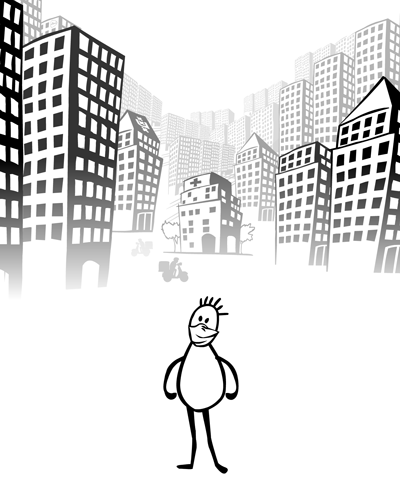 Covid-19 blew into our cities and towns. It emptied our schools and offices, closed our shops and restaurants, and changed our lives forever. Covid-19 has shown us what it means to be isolated, disconnected and alone. As we flatten our curves and crawl out of lockdown, it’s time to survey the damage and rebuild our world with purpose and intention and re-imagine our futures in our hybrid digital workspaces.The Handbook for Post-Covid Communications is a new kind of prescriptive guidebook for effective messaging. Part graphic novel, part practical, business advice grounded in theory, the Handbook is designed to be read on a smartphone in less time than it takes to hear the results of your latest PCR test. Free and extended versions available. Written and illustrated by Fiona Passantino.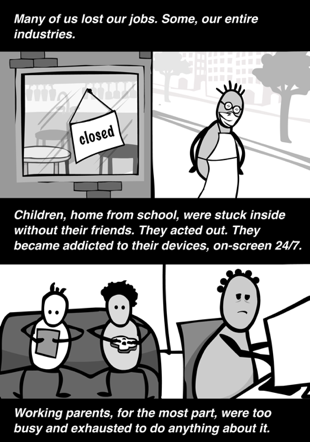 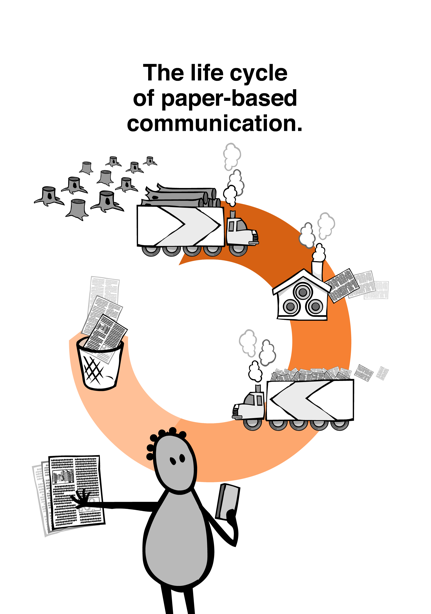 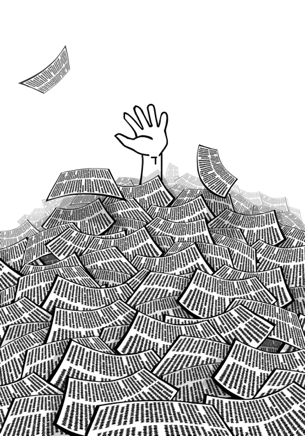 